Муниципальное  бюджетное общеобразовательное учреждение средняя общеобразовательная школа № 2 сельского поселения «Село Хурба»Комсомольского муниципального района Хабаровского краяМБОУ СОШ № 2 с.п. «Село Хурба»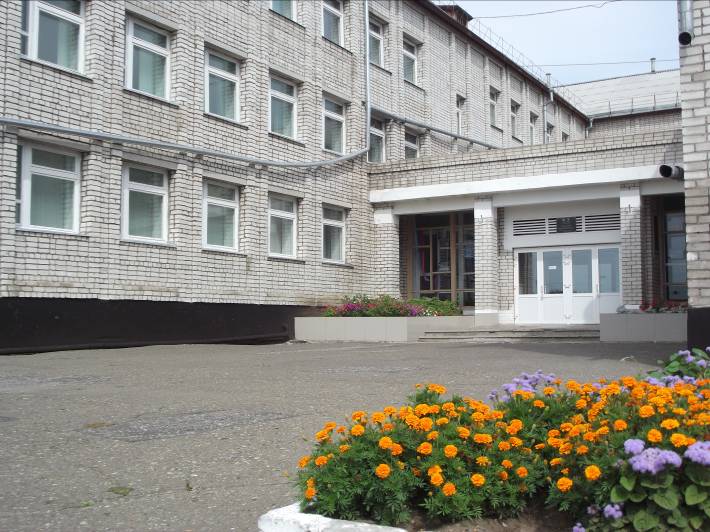 Сроки реализации  2019– 2024 годы                                      «Устойчивое развитие стран уже давно определяется                                                       не только их ресурсами, сколько будущим уровнем                                       образования нации»                                      В.В. Путин 2019 г.Пояснительная записка.Программа развития МБОУ СОШ № 2 с.п. « Село Хурба» Комсомольского муниципального района Хабаровского края является стратегическим документом, определяющим пути и основные направления развития школы на период с 2019 года до 2024 года в логике современной государственной образовательной политики и с учетом потенциала саморазвития образовательного учреждения.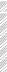 В программе отражены тенденции развития школы, охарактеризованные главные проблемы и задачи работы педагогического и ученического коллективов, представлены меры по изменению содержания и организации образовательного процесса. Развитие школы в данный период предполагает поиск путей и создание условий для личностного роста учащегося, его подготовки к полноценному и эффективному участию в различных видах жизнедеятельности в информационном обществе.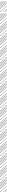 Программа является инструментом управления, развитием образовательного процесса и учреждения в целом. Она предназначена для систематизации управления развитием школы, а также разработки и реализации комплекса мер, направленных на достижение школой качества образования, адекватного запросам современного российского общества, уровню развития педагогической науки и меняющимся социально-экономическим условиям; на становление демократического уклада школы как действующей модели гражданского общества.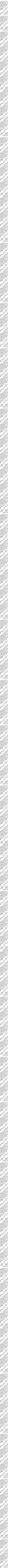 Паспорт Программы развитияII. Информационная справка.Полное наименование образовательного учреждения в соответствии с Уставом: Муниципальное  бюджетное общеобразовательное учреждение средняя общеобразовательная школа №2 сельского поселения «Село Хурба»           1.2 Юридический адрес:  681060, Хабаровский край, Комсомольский                   район,  село Хурба, ул.  Добровольского, 1.  Телефон: 8(4217)56-86-26
 Адрес электронной почты:hurba2_kr@list.ru     Адрес  сайта: http:// hurba2.school.ru/1.4. Учредители: муниципальное образование Комсомольского муниципального района Хабаровского края, в лице администрации Комсомольского муниципального района Хабаровского края.Муниципальное  бюджетное общеобразовательное учреждение средняя общеобразовательная школа №2 сельского поселения «Село Хурба»  начала функционировать в сентябре  1996  года.1.5. Количество обучающихся     -    3501.6. Численность педагогического персонала    - 38 Численность управленческого персонала (администрации)  -   51.8. Численность вспомогательного, обслуживающего и технического персонала -  21Официальные документы МБОУ СОШ № 2сельского поселения «Село Хурба»:1.Устав МБОУ СОШ №2  утвержден Постановлением администрации Комсомольского муниципального района от 24. 11  № 871.2.Свидетельство о постановке на учет в налоговом органе КПП 27 1201001, ИНН 27 12010901.3.Лицензия на право осуществления образовательной деятельности серия  РО № 2026   от «17» сентября  2015 года.4.Свидетельство о государственной аккредитации (приказ МО Хабаровского края от  «10»  февраля 2014    года № 368.Управление школойАдминистративное управление всем спектром деятельности образовательного учреждения осуществляют директор и его заместители. Основной функцией директора школы является координация усилий всех участников образовательного процесса через педагогический совет,  совет образовательного учреждения, общешкольный родительский комитет, методический совет, совет старшеклассников.Управление школой осуществляется в соответствии с законодательством  Российской Федерации, Уставом школы, локальными актами на основе принципа гласности, открытости, демократии и самоуправления.  Коллективным органом общественно-профессионального самоуправления является педагогический совет. В схему управления школой включены представители школьной детской организации.Структура образовательного учреждения, уровень и направленность реализуемых образовательных программ.Школа, исходя из государственной гарантии прав граждан на получение бесплатного среднего общего образования, осуществляет образовательный процесс, соответствующий трем уровням образования: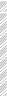 I уровень– начальное общее образование (нормативный срок освоения – 4 года), 1-4 класс – обеспечивает развитие учащихся, овладение ими чтением, письмом, счетом, основными умениями и навыками учебной деятельности, элементами теоретического мышления, простейшими навыками самоконтроля учебных действий, культурой поведения и речи, основами личной гигиены и здорового образа жизни.Начальное образование является базой для получения основного общего образования.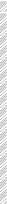 II уровень – основное общее образование (нормативный срок освоения 5 лет), 5-9 класс – обеспечивает освоение обучающимися общеобразовательных программ основного общего образования, создает условия для становления и формирования личности обучающегося, его склонностей, интересов и способностей к социальному самоопределению. Основное общее образование является базой для получения среднего общего образования, начального и среднего профессионального образования.III уровень – среднее общее образование (нормативный срок обучения 2 года), 10-11 класс – является завершающим этапом общеобразовательной подготовки, обеспечивающей освоение обучающимися общеобразовательных программ среднего (полного) общего образования, развитие устойчивых познавательных интересов и творческих способностей обучающегося, формирование навыков самостоятельной учебной деятельности.начальной школе реализуются следующие системы обучения: система УМК «Школа России».Предшкольная подготовка детей осуществляется через организацию курса «Школа будущего первоклассника». Целью подготовительного курса является развитие личности ребёнка старшего дошкольного возраста, разносторонняя подготовка детей к обучению в общеобразовательной школе.школе создана система воспитательной работы, обеспечена внеурочная занятость учащихся в рамках дополнительного образования (кружки, секции).Вывод: Данная структура школы соответствует функциональным задачам муниципального образовательного учреждения и Уставу школыIII. Проблемный анализ состояния школы.3.1 Проблемы, на решение которых направлена программа развития. Программа развития МБОУ СОШ № 2 сельского поселения «Село Хурба» на 2019-2024годы была разработана в 2019 году. К этому времени педагогическим коллективом школы была выполнена предыдущая пятилетняя Программа развития «Воспитание самоопределяющейся и  саморазвивающейся личности через организацию  учебно-воспитательного процесса и дополнительного образования», результаты которой явились основой  для разработки данной Программы развития.  Заявленные  Национальной образовательной инициативой «Наша новая школа» повышение качества образования, его доступности и эффективности требуют конкретизации применительно к деятельности образовательного учреждения с учетом все более возрастающей роли образования в развитии личности и общества, ориентации образования на выполнение социального заказа общества и государства.  Проблема повышения качества образования для школы является одной из важнейших. Это определяется необходимостью успешного освоения всеми учащимися образовательной программы, формирования навыков исследовательской деятельности учащихся, подготовки их к дальнейшему обучению и осознанному профессиональному выбору.  Данная проблема приобретает особую актуальность в условиях развития компетентностного подхода, оценки качества образования в школе на основе единого государственного экзамена и формирования компетентностной модели выпускника. Важной для школы является проблема введения и эффективного использования современных образовательных технологий в рамках введения ФГОС НОО, ФГОС ООО. Проблема заключается в необходимости сочетания новых технологий и лучших отечественных традиций  образования. Важной проблемой является доступность образования, которая понимается педагогами школы в контексте новых образовательных технологий. Доступность образования заключается в создании особых психолого-педагогических условий в школе, позволяющих каждому ученику освоить образовательную программу и быть успешным. Важной проблемой, которую призвана решать настоящая программа развития, является демократизация школьного уклада. Особенно важным является использование потенциала родителей и социальных парнёров образовательного учреждения в качестве главных ресурсов развития школы.Итогом анализа и  обсуждения результатов выполнения предыдущей Программы развития школы стала разработка коллективом школы проекта новой Программы развития на 2019-2024 годы.IV. Концептуальное обоснование стратегии развития.4.1. Миссия образовательного учрежденияНастоящая Программа разработана в соответствии с основными положениями Национальной образовательной инициативы «Наша новая школа», Федеральной Программой развития образования, Законом Российской Федерации «Об образовании». Программа составлена на основе анализа имеющихся условий и ресурсного обеспечения с учетом прогноза о перспективах их изменений.     Национальной образовательной инициативой «Наша новая школа» определяются приоритетные цели образования на современном этапе. Она подчеркивает необходимость «ориентации образования не только на усвоение обучающимся определённой суммы знаний, но и на развитие его личности, его познавательных и созидательных способностей. Общеобразовательная школа должна формировать целостную систему универсальных знаний, умений и навыков, а также самостоятельной деятельности и личной ответственности обучающихся, то есть ключевые компетентности, определяющие современное качество образования»       При формировании концепции будущего школы необходимо определить, на реализацию какой части общего социального заказа ориентированы и решение каких проблем считаем приоритетным. Исходим из двух позиций: необходимости реализации стратегии модернизации школьного образования и важности удовлетворения запросов со стороны основных участников образовательного процесса: учащихся, их родителей и педагогов.      Процесс развития школы должен способствовать повышению конкурентоспособности школы, обретению ею своего собственного лица, неповторимого и привлекательного для тех, к кому оно обращено. Превращение школы из массовой, общеобразовательной в школу гражданственного становления личности  – это именно тот ориентир, который определяет развитие нашей школы. Поэтому миссия школы заключается в стремлении к созданию такого образовательного пространства школы, которое позволит обеспечить личностный рост учащегося и его подготовку к полноценному и эффективному участию в общественной и профессиональной жизни в условиях информационного общества: «Школа для всех и для каждого!»Девиз школы: «Каждый может быть успешным!»Такая трактовка миссии школы подтолкнула к выбору модели школы гражданственного становления личности, которая способна удовлетворить образовательные потребности всех субъектов образовательного процесса. Направления развития  образовательного учреждения  Приоритетные направления:- оптимизация образовательного процесса с целью сохранения физического, психического и духовно-нравственного здоровья обучающихся;- усиление роли социально-гуманитарного цикла дисциплин, способствующих формированию духовности и активной гражданской позиции личности.- обеспечение условий для развития и становления личности, проявления и реализации потенциальных возможностей каждого школьника;- совершенствование системы оценивания учебных достижений учащихся на всех ступенях обучения и государственно-общественной системы оценки качества образования;- информатизация образовательной практики.                              4.3 Стратегические направления:модернизация содержательной и технологической сторон образовательного процесса в школе;- создание в рамках школы открытого информационного образовательного пространства;- создание условий, обеспечивающих личностный рост всех субъектов образовательного процесса;внедрение технологий здоровьесбережения  и обеспечение медико -педагогического сопровождения учащихся.4.4 Цели и задачи школыЦель: Создание такого образовательного пространства школы, которое позволит обеспечить гражданственное становление  учащегося и его подготовку к полноценному и эффективному участию в общественной и профессиональной жизни в условиях информационного общества.     Задачи: 1. Обновление содержания общего и дополнительного образования, повышение его качества, доступности и воспитывающего потенциала.2. Создание в рамках школы открытого информационного пространства.3. Обеспечение безопасности и сохранение здоровья участников образовательного процесса, внедрение технологий здоровьесбережения .4. Создание условий, обеспечивающих личностный рост всех субъектов образовательного процесса.       5. Реализация программы компьютеризации школы с достижением полной ИКТ-компетенции участников образовательного процесса.6. Создание эффективной системы общественно-государственного управления школой.7. Модернизация материально-технической базы школы.		4.5 Ожидаемые результатыПедагоги ожидают:усовершенствования в школе комфортных психолого-педагогических и материальных условий для осуществления профессиональной деятельности;- улучшение материально-технического обеспечения образовательного процесса;- создание условий для творческой самореализации в профессиональной деятельности.Учащиеся хотят, чтобы в школе:было интересно учиться;- имелись комфортные психолого-педагогические и материальные условия для успешной учебной деятельности, общения, самореализации;была возможность получить качественное общее образование;- имелись условия для освоения современных информационных технологий.Родители учащихся хотят, чтобы школа обеспечила:возможность получения ребенком качественного основного образования;- качественную подготовку школьников к поступлению в образовательные  учреждения;- интересный досуг детей;а также создавала условия для:- удовлетворения интересов и развития разнообразных способностей школьников;- формирования информационной грамотности и овладения современными информационными технологиями.- сохранения и укрепления здоровья детей.V. Ценностные приоритеты развития школы5.1 Основные цели деятельности.Стремиться к созданию условий для образования творческой, свободной, социально и профессионально компетентной личности, адаптивной и адекватной на индивидуальном, личном, профессиональном и социальном уровнях, способной жить в гармонии с собой и позитивно относиться к окружающему миру.Создание воспитательно-образовательной среды, способствующей формированию у школьников гражданской ответственности, духовности, культуры, инициативности, самостоятельности, толерантности, способности к успешной социализации в обществе.Перейти к системе управления, создающей наилучшие условия для согласования целей основных участников педагогического процесса:  учащихся, родителей, учителей.  Создать эффективную, постоянно действующую систему непрерывного образования и самообразования учителей.  Оптимизировать систему социального и социально-психологического сопровождения учебного процесса.С целью повышения возможностей профессионального развития педагогов разработать индивидуальные карты их профессионального роста.Оптимизировать систему дидактического и материально-технического обеспечения образовательного процесса.Продолжить работу по дифференциации образования, создать условия для формирования индивидуальных образовательных маршрутов обучающихся.Создать максимально благоприятные условия  для опытно-экспериментальной  работы. Создать условия для установления прочных интеграционных связей между системой основного и дополнительного образования,   разработать новые образовательные и учебные программы на интегративной основе и с учетом новых образовательных стандартов.Создать постоянно действующую систему информации коллектива школы о современных педагогических достижениях, передовом педагогическом опыте и об опыте создания и использования новых педагогических технологий.Оптимизировать систему внешних связей школы, в том числе и путем использования возможностей   школьных информационных ресурсов.5.2 Базовые ценности школы.Ключевые ценности современной отечественной педагогики -  обеспечение прав и свобод личности, выполнение Конвенции о правах ребенка, общечеловеческие ценности, патриотизм, толерантность, осознание себя гражданином России и хранителем её исторического и культурного наследия.  Ориентация на солидарность и сотрудничество с представителями различных культур и национальностей, жизнь в согласии с собой, с окружающими людьми, с природой в целом.  Сочетание традиционных ценностей с новыми идеями развития.  Семья, здоровье, образование, труд как основа жизнедеятельности.  Профессионализм и этика трудовых отношений как основа профессиональной карьеры.Ценности, на которых уже сегодня основана и будет основываться в дальнейшем деятельность школы: осознание идей гуманизации и гуманитаризации образования, понимаемых как процесс изменения типа образования;доверие и уважение друг к другу учащихся, педагогов, родителей;стремление к высокой  психологической комфортности для всех субъектов  педагогического процесса;стремление к высокому уровню самоорганизации детского коллектива и коллектива учителей;атмосфера свободы творчества, способствующая творческому развитию учеников и учителей;безусловное обеспечение высокого стандарта образования для всех выпускников школы;стремление к обеспечению социальной и допрофессиональной адаптации выпускника.5.3 Концептуальная модель компетентностей педагогов школы      Настоящий педагог нашей школы должен обладать такими качествами, как:наличие высокого уровня общей, коммуникативной культуры, теоретических представлений и опыта организации сложной  коммуникации, осуществляемой в режиме диалога;способность к освоению достижений теории и практики предметной области: к анализу и синтезу предметных знаний с точки зрения актуальности, достаточности, научности;способность к критической оценке и интеграции личного и иного (отечественного, зарубежного, исторического, прогнозируемого) опыта педагогической деятельности;стремление к формированию и развитию личных креативных качеств, дающих возможность генерации уникальных педагогических идей и получения инновационных педагогических результатов;наличие рефлексивной культуры, сформированность потребности в саморефлексии и в совместной рефлексии с другими субъектами педагогического процесса;наличие методологической  культуры, умений и навыков концептуального мышления, моделирования педагогического процесса и прогнозирования результатов собственной деятельности;готовность к совместному со всеми иными субъектами педагогического процесса освоению социального опыта;освоение культуры получения, отбора, хранения, воспроизведения, отработки и интерпретации информации в условиях лавинообразного нарастания информационных потоков;принятие философии маркетинга в качестве одной из основных идей деятельности педагога в условиях становления рыночных отношений в образовании;принятие понятия профессиональной конкуренции как одной из движущих идей развития личности педагога;наличие культуры педагогического менеджмента в широком смысле, то есть стремление к самоопределению в ситуации ценностного выбора и к принятию ответственности за конечный результат педагогического процесса, что определяет профессиональную успешность в условиях конкуренции;сформированность теоретических представлений о системно-педагогическом мышлении, наличие опыта системного исследования педагогической деятельности в целом и собственной педагогической деятельности;осознание метода педагогической деятельности как одной из высших профессиональных ценностей педагога.Задача педагогов школы – реализовать компетентностную модель выпускника, обладающего следующими качествами:готовность к жизни в  современном мире, ориентация в его проблемах, ценностях, нравственных нормах, понимание особенностей жизни, ориентация в возможностях этой жизни для развития своих духовных запросов, ориентация в научном понимании мира, умение ставить реалистические  жизненные  цели и быть способным их достигать;наличие продуманной и практически реализуемой жизненной стратегии по сохранению  и развитию своего  физического, психического и нравственного здоровья;способность к творческому созиданию своей личной жизни, ее осмысленной организации на основе национальных и общечеловеческих ценностей, любви к своей Родине и уважения традиций иных национальных культур;коммуникативная культура, владение навыками делового общения, простраивание межличностных отношений, способствующих самореализации, достижению успеха в общественной и личной жизни;высокая познавательная мотивация, готовность выпускника основной школы к достижению высокого уровня образованности на основе осознанного выбора программ общего и профессионального образования;совмещение рационалистического и эмоционально-ценностного подходов к жизни,   умение здраво и логично мыслить, принимать обдуманные решения;способность к выбору профессии, ориентации в политической жизни общества, выбору социально ценных форм досуговой деятельности, к самостоятельному решению семейно-бытовых проблем, защите своих прав и осознанию своих обязанностей;адекватная самооценка (внутренняя гармония и самоконтроль);стремление к продуктивной жизни (максимальной реализации своего индивидуально-личностного потенциала). Компетентностная модель  выпускника – это выпускник, обладающий   ключевыми общепредметными, предметными компетенциями   в интеллектуальной, гражданско-правовой, информационной, коммуникационной и прочих сферах современной жизни.VI. Образовательная программа школы6.1 Характеристика социального заказа на образовательные услуги.Под социальным заказом на образование подразумевается отражение интересов тех сторон, чьи потребности удовлетворяются в деятельности   муниципального  бюджетного общеобразовательного учреждения средней общеобразовательной школы №2 сельского поселения «Село Хурба».Поскольку в качестве заинтересованных сторон выступают, во-первых, родители (законные представители), представляющие интересы семьи; во-вторых, непосредственные участники образовательного процесса – учащиеся и педагоги; в-третьих, образовательные учреждения начального, среднего и высшего профессионального образования; и, в-четвертых, государство, представляющее интересы общества в целом, - то характеристика социального заказа по отношению к образовательному учреждению складывается из следующих основных компонентов:государственный заказ (его содержание определяется нормативными документами, в первую очередь государственным образовательным стандартом);потребности учащихся (выявляются в ходе устных опросов, анкетирования и экспертных оценок педагогов);ожидания родителей (выявляются в ходе бесед, микросоциологических исследований, анкетирования и т.п.);профессионально-педагогические потребности учителей (устанавливаются в ходе бесед, анкетирования, опросов, публичного обсуждения школьных проблем);требования и ожидания образовательных учреждений профессионального образования (определяются при заключении договоров, в ходе анализа отзывов на выпускников, анализа сдачи выпускниками школы приемных вступительных экзаменов в ВУЗы и т.д.). В школе существует система изучения потребностей учащихся и родителей в образовательных услугах, включающая в себя систематические опросы, беседы с учащимися и их родителями, анкетирование. На протяжении нескольких последних лет эти запросы остаются практически неизменными и сводятся к потребности в получении качественного образования. Целостное видение педагогическим коллективом требований со стороны различных социальных заказчиков позволяет школе лучше учитывать их при формулировке целей и задач деятельности образовательного учреждения.6.2 Цели и задачи образовательного процесса в школе.Обеспечить усвоение учащимися обязательного минимума содержания начального, основного, среднего (полного) общего образования на уровне требований государственного образовательного стандарта.Гарантировать преемственность образовательных программ всех уровней.Создать основу для адаптации учащихся к жизни в обществе, для осознанного выбора и последующего освоения профессиональных образовательных программ.Формировать позитивную мотивацию учащихся к учебной деятельности.Обеспечить социально-педагогическое отношения, сохраняющие физическое, психическое и социальное здоровье учащихся.Цели школьного образования можно обозначить как, с одной стороны развитие личности, способной к творчеству, и, с другой стороны подготовка носителей социальных функций.6.3 Пути получения образования в школе и задачи каждой ступени обученияШкола осуществляет образовательный процесс в соответствии с уровнями образовательных программ трех ступеней образования:I ступень – начальное общее образование (нормативный срок освоения – 4 года)II ступень – основное общее образование (нормативный срок освоения – 5 лет)III ступень – среднее (полное) образование (нормативный срок освоения – 2 года).На первой ступени обучения, педагогический коллектив начальной школы призван: сформировать у детей желание и умение учиться; гуманизировать отношения между учащимися, учителями и учащимися; помочь школьникам приобрести опыт общения и сотрудничества; смотивировать интерес к знаниям и самопознанию, сформировать первые навыки творчества на основе положительной мотивации на учение; прочной базовой общеобразовательной подготовки школьников на основе гуманитаризации образования. В школе I ступени необходимо создать условия для освоения учащимися образовательных программ начального общего  образования, обеспечить развитие эмоционально - волевой сферы учащихся, овладение ими чтением, письмом, счётом, основными умениями и навыками учебной деятельности, элементами теоретического мышления, простейшими навыками самоконтроля, культурой поведения и речи, основами личной гигиены и здорового образа жизни; приоритет отдается приобщению детей к чтению литературы как одному из наиболее действенных средств воспитания юного гражданина, формирования духовно - нравственных качеств, основ культуры здоровья.На второй ступени обучения, представляющей собой продолжение формирования познавательных интересов учащихся и их самообразовательных навыков, педагогический коллектив основной школы стремится: заложить фундамент общей образовательной подготовки школьников, необходимый для продолжения образования на третьей ступени и выбора ими своего направления профессиональной подготовки с учетом собственных способностей и возможностей; создать условия для самовыражения учащихся на учебных и внеучебных занятиях в школе. В школе II ступени создаются условия для освоения учащимися образовательных программ основного общего образования, особое внимание уделяется участию обучающихся в управлении образовательным учреждением, развитию детских общественных организаций и объединений; вовлечению обучающихся в творческую деятельность по интересам в системе дополнительного образования детей, внеклассной и внешкольной деятельности.Образование на третьей ступени обучения, ориентированное на продолжение развития самообразовательных навыков и особенно навыков самоорганизации и самовоспитания, предопределило необходимость решения педагогическим коллективом полной, средней школы следующих задач: продолжить нравственное, физическое и духовное становление выпускников, полное раскрытие и развитие их способностей; сформировать психологическую и интеллектуальную готовность их к профессиональному и личностному самоопределению; обеспечить развитие теоретического мышления, высокий уровень общекультурного развития, с учетом этого в учебный план введены элективные курсы, профильное обучение. В школе III ступени создаются условия для освоения учащимися образовательных программ среднего (полного) общего образования, делается акцент на развитие учебно-исследовательской деятельности обучающихся в рамках элективных курсов,  по различным областям знаний; реализации дополнительных образовательных программ различных направленностей, обеспечивающих профильную подготовку старшеклассников.	Образовательные программы, по которым работает школа, и учебный план предусматривают выполнение государственной функции школы – обеспечение  общего среднего образования в процессе обучения.	Главным условием для достижения этой цели является включение каждого обучающегося в учебную деятельность с учётом его возможностей и способностей. Это обеспечивается поэтапным решением задач работы школы на каждой ступени обучения.6.4 Содержание учебного плана и образовательных программ Учебный план МБОУ СОШ № 2 сельского поселения «Село Хурба» обеспечивает стабильное функционирование внутришкольной системы образования в соответствии с ее целями и задачами, структурой и с ориентацией на Программу развития школы. План составлен с учетом соблюдения следующих принципов:полнота (обеспечение широты развития личности; учёт региональных  и национальных образовательных, социокультурных и иных потребностей обучающихся);предоставление возможности получения образования не ниже уровня, предусмотренного государственным стандартом;обеспечение единого образовательного пространства в регионе при сохранении самостоятельного развития системы школы в соответствии с ее статусом;преемственность между ступенями  школы и классами (годами обучения) и взаимосвязь всех звеньев системы непрерывного образования.На первой ступени обучение осуществляется по  образовательной программе «Школа России».6.5 Индикаторы, на основе которых будет производиться оценка в достижении поставленных целейУспешность перехода ОУ на новые образовательные стандарты.Анализ развития системы поддержки талантливых детей и педагогов в ОУЭкспертиза ( аттестация) профессиональной культуры, профессионально-личностных компетенций педагогов.Общественная оценка изменений  школьной инфраструктуры.Школьная успеваемость, результаты ЕГЭ.Участие детей в школьных, городских, региональных и всероссийских  олимпиадах, в конкурсах, проектахи других мероприятиях.Количество детей, занятых в факультативах и кружках.Итоги поступления в учреждения специального (среднего и высшего) образования. Медицинские данные, показатели здоровья учащихся.Учет семей и детей, требующих повышенного внимания.Охват детей школы горячим питанием.Собранные данные будут анализироваться на заседаниях педагогического совета, в работе творческих групп и представляться в виде таблиц, схем, диаграмм для дальнейшей корректировки деятельности по данной программе.VIII. Ресурсное обеспечение реализации программы8.1. Финансово-экономическое обеспечениеСреднегодовое содержание школы из средств регионального и местного     бюджетов.   Привлечение спонсорской и шефской поддержки.8.2. Кадровое обеспечение.Совершенствование новой системы оплаты труда сотрудников.                                          Создание комфортных гигиенических и психологических условий для работы сотрудников. 8.3. Информационное и научно-методическое обеспечениеОбеспечение образовательного процесса электронными пособиями. Активное использование  выхода в Интернет. Создание локальной сети учреждения.Модернизация методической службы: создание творческих команд, качественное обновление системы самообразования педагога (система повышения квалификации, участие в инновациях, дистанционное обучение). Организация многоуровневого общения в педагогическом сообществе, в том числе в сети Интернет. 8.4. Материально-техническое обеспечение.Модернизация центра школьных наук: укрепление библиотечного фонда до 100% обеспеченности учебными пособиями, увеличение количества информационных цифровых носителей, оснащение ТСО, обновление лабораторного оборудования, плановый ремонт помещений, выполнение требований СанПиН. Развитие спортивно-оздоровительного центра: пополнение спортоборудования, модернизация спортивных площадок. Частичная замена оборудования мастерской.8.5. Общественное управление.Сохранение контингента учащихся. Укрепление и развитие школьных традиций.Использование школы как эффективного социокультурного ресурса села. Повышение активности родителей в решении школьных проблем.Удовлетворенность состоянием образовательного процесса всех его участников.IX. Управления реализацией Программы.Общее руководство работой по ПРОУ и оценка степени эффективности её реализации осуществляются методическим  советом школы, ход работы над отдельными проектами курируется должностными лицами- представителями администрации школы в соответствии с имеющимися у них должностными обязанностями и представляется на заседаниях административного совет школы, на заседаниях методического совета.  Порядок мониторинга хода и результатов реализации Программы.Внутренний мониторинг проводит социально-психологическая служба, администрация, методический совет. Результаты обсуждаются один раз в полгода. Программа реализуется путем проведения мероприятий в соответствии с основными  направлениями.  Х. Основные механизмы реализации Программы развития.Создание и реализация подпрограмм (проектов) развития школы в соответствии с задачами настоящей Программы, направленных на создание условий достижения целей Программы развития и, включающих имеющиеся ресурсы, возможные решения  в данном направлении,  ответственных за их выполнение и ожидаемые результаты.Создание системы управления, диагностики и контроля реализации Программы развития.XI. Управление реализацией программы развития       Координацию реализации Программы выполняет Совет школы. Мероприятия по реализации Программы являются основы годового плана работы школы. Информация о ходе реализации программы в целом и отдельных проектов ежегодно представляется на педсовете и Совете школы. Вопросы оценки хода выполнения программы, принятия решений о завершении отдельных проектов, внесения изменений в реализацию проекта решает Совет школы.ХII. Мониторинг результатов реализации программы развития1.Ежегодные отчёты администрации на педсовете о результатах обучения и воспитания ( по результатам итоговой и промежуточной аттестации, участие в различных конкурсах и олимпиадах, результатах инновационной деятельности школы)2. Текущий мониторинг учебно-воспитательного процесса:-анализ успеваемости, обучения и обученности учащихся-анкетирование родителей для выявления степени реализации запроса на образовательные услуги-анкетирование учащихся- систематический анализ состояния инновационной деятельности на основе отчётов учителей, посещения уроков-ежегодный анализ диспансеризации обучающихся, проверка владения навыками безопасного поведения, готовность к действиям в чрезвычайных ситуациях3. Ежегодный анализ результатов работы школы и планирование работы по конечному результата.       XIII. Ожидаемые результаты реализации программы1.Формирование единой образовательной среды, характеризующейся единым ценностно-целевым полем всех субъектов образовательного процесса (далее ОП).2. Создание привлекательного в глазах всех субъектов ОП имиджа школы, подтверждённого результатами социологических исследований.3. Достижение заданного качества образования: обновление содержания и технологий обучения с учётом современных требований к ним.4. Дифференциация и индивидуализация обучения  в системе непрерывного образования.5. Обеспечение преемственности и непрерывности образования на первой и второй ступенях.6.Рост творческих достижений всех субъектов ОП (участие в конкурсах, презентациях и т.д.)7.Создание условий для творческой самореализации учителя.8. Рост материально-технического и ресурсного обеспечения образовательной системы школы.Принято Управляющим СоветомМБОУ СОШ №2 С.п. «Село Хурба»«___» _________ 2019 г.«Согласовано»Глава Комсомольского муниципального района Хабаровского края_________________Коломыцев А.В.«___» _________ 2019 г.Структура паспорта Содержание паспорта ПрограммыНаименование ПрограммыПрограмма развития МБОУ СОШ №2 сельского поселения «Село Хурба»  на 2019-2024 годыОсновные разработчики  ПрограммыРабочая группа педагогических и руководящих работников МБОУ СОШ № 2 сельского поселения «Село Хурба», члены Совета школы, Совет старшеклассников школыЦели ПрограммыСовершенствование образовательного пространства в соответствии с требованиями законодательства  и  с учетом потребностей социума.Задачи Программы  1.      Обеспечение эффективного использования кадровых,материально-технических ресурсов образования для обеспечения высокого его качества, максимального удовлетворения образовательных потребностей обучающихся, запросов семьи и общества.Совершенствование методов и технологий реализации образовательного процесса для успешной социализации детей, формирования различных компетенций.Создание условий для самоопределения, выявления и реализации индивидуальных возможностей каждого ребенка. Поиск и поддержка одаренных и талантливых детей.Создание условий для всестороннего развития учащихся во внеурочной деятельности.Создание условий для развития здоровьесберегающей образовательной среды, обеспечивающей сохранение здоровья детей, и совершенствования работы системы психологического сопровождения образовательного процесса.Формирование и совершенствование педагогических компетенций, развитие кадрового потенциала школы.Формирование условий для удовлетворения граждан в качественном образовании; открытость образовательного пространства через участие общественности в управлении школой и развитие информационной среды школы.Совершенствование материально-технической базы школы для обеспечения высокого качества взаимодействия всех его участников.Сроки реализации2019-2024 гг.Исполнители основных мероприятий Администрация, педагогический коллектив, учащиеся, родители  МБОУ  СОШ № 2 сельского поселения «Село Хурба»Нормативно-правовые основания для разработки Программы  развитияКонституции Российской Федерации.Конвенция о правах ребёнка.Закон “Об образовании” РФ.Закон РФ “Об основных гарантиях прав ребенка в Российской Федерации”.Национальная доктрина образования РФ, одобренная постановлением Правительства Российской Федерации от 04.10.2000 г.Закон РФ «Об утверждении Федеральной программы развития образования».Национальной образовательной инициативы «Наша новая школа».Президентская программа “Дети России”.Устав МБОУ СОШ №2 сельского поселения «Село Хурба».Локальные акты.Основные направления Программы1. Переход на новые образовательные стандарты.2. Развитие системы  поддержки талантливых детей и педагогов.3. Совершенствование профессиональной культуры, профессионально-личностных компетенций педагогов.4. Изменение школьной инфраструктуры.5. Сохранение и укрепление здоровья школьников.6. Расширение самостоятельности школы.7. Повышение эффективности управленческого и ресурсного обеспечения.8. Усиление роли дисциплин, обеспечивающих успешную социализацию детей, широкое привлечение к участию в жизни школы семьи и общественных организаций.9. Привлечение в школу молодых педагогических работников и специалистовПринципы реализации ПрограммыРеализация программы строится на следующих принципах:программно-целевого подхода, который предполагает единую систему планирования и своевременное внесение корректив в планы;преемственности данной программы развития и программы развития образовательного учреждения, реализованной в 2013 – 2018 годах;информационной компетентности участников образовательного процесса о происходящем в школе;вариативности, которая предполагает осуществление различных вариантов действий по реализации задач развития школы;включения в решение задач программы развития всех субъектов образовательного пространства.Этапы реализации Программы1. Диагностико-конструирующий (2019год)-выявление перспективных направлений развития школы и моделирование её нового качественного состояния в условиях модернизации  современной школы.Он предполагает:  - Изучение микросреды школы, потребностей обучающихся и их родителей.   - Анализ состояния образовательного процесса с целью выявления противоречий в его содержании.   - Корректировку и экспертизу учебного плана с учётом программы развития.   - Разработку диагностических материалов, используемых для оценки  уровней обученности, развития, воспитанности обучающихся.    Ожидаемый результат:   - скорректированный учебный план    - разработанная программа развития школы    - диагностические материалы2. Основной этап ( 2020-2023 г.г. )  Он предполагает:   - Внедрение нового учебного плана, образовательных программ,   разных форм обучения.                                      -Внедрение современных образовательных технологий.     -Реализация блока программ дополнительного образования.     -Реализация  образовательных проектов.     -Отслеживание процессов, анализ состояния.    Ожидаемый результат:     - обеспечено повышение качества образования     - максимальный охват детей дополнительным образованием     -решена проблема укрепления и сохранения здоровья детей посредством внедрения здоровьсберегающих технологий в образовательный процесс      -обновление и укрепление учебно-материальной базы школы.3. Обобщающе-ориентировочный этап (2024 год)     Он предполагает:    - отслеживание, корректировку и обобщение результатов нововведения     -обобщение, распространение инновационного опыта работы.     -закрепление положительного опыта в локальных нормативных актах, внесение изменений в Устав школы.     -прогнозирование вариантов развития структурных подразделений и школы в целом.      - определение перспектив развития школы.Ожидаемый результат:   -анализ     -методические рекомендации по дальнейшему развитию школыПеречень подпрограмм и социальных проектов Школьные программы: «Здоровье», «Формирования ИКТ-компетентностей»,  «Формирования УУД», «Программа исследовательской и проектной деятельности», «Информатизация образовательного пространства школы», «Всеобуч» и другие.Ожидаемые результатыПрограммы и индикаторы для оценки их достижения- обеспечение высокого качества образования, предпрофильной и профильной подготовки учащихся;- качественное обновление содержания общего образования;- обеспечение максимально эффективной реализации требований Стандартов второго поколения.- расширение перечня дополнительных услуг, предоставляемых обучающимся;- удовлетворение потребностей детей в занятиях по интересам;- совершенствование профессиональной компетентности и общекультурного уровня педагогических работников образовательного учреждения;-усовершенствование условий, обеспечивающих охрану жизни, сохранение и укрепление здоровья обучающихся, формирование их здорового образа жизни;- создание здоровых и безопасных условий труда и учёбы;- развитие материально-технической базы обеспечения образовательного процесса;повышение эффективности государственно-общественных форм управленияРесурсное обеспечение реализации Программы.Образовательное учреждение обеспечено  кадровыми, методическими, материально-техническими и финансовыми ресурсами, необходимыми для реализации программыИсточники финансирования Программы.Бюджетное и внебюджетное финансирование, дополнительные платные образовательные услуги.   федеральный бюджет, добровольные спонсорские  пожертвования.Порядок мониторинга хода и результатов реализации Программы.Внутренний мониторинг проводит администрация школы, предметные методические объединения, социально-психологическая служба.Результаты выполнения этапов настоящей Программы обсуждаются один раз в полгода на педагогическом совете. Программа реализуется путем проведения мероприятий в соответствии с основными  направлениями и задачами.Содержание (структура) планаДокументальное обоснование учебного планаУчебный план МБОУ СОШ №2 сельского поселения «Село Хурба»  на 2019-2020 учебный год  разработан на основе: 1. Федеральный закон «Об образовании в Российской Федерации» от 29.12.2012 № 273-ФЗ;         2. Приказа Министерства образования и науки Российской Федерации от 06.10.2009 г. № 373 «Об утверждении и введении в действие федерального государственного образовательного стандарта начального общего образования»;            3. Приказа Министерства образования Российской Федерации  от 26.11.2010 г. № 1241 «О внесении изменений в федеральный государственный образовательный стандарт начального общего образования, утверждённый приказом Министерства образования и науки Российской Федерации от 6 октября 2009 г. № 373»;         4. Приказа Министерства образования Российской Федерации  от 22.09.2011 г. № 2357 «О внесении изменений в федеральный государственный образовательный стандарт начального общего образования, утверждённый приказом Министерства образования и науки Российской Федерации от 6 октября 2009 г. № 373»;         5. Приказа Министерства образования и науки Российской Федерации от 18.12.2012 года № 1060 «О внесении изменений в федеральный государственный образовательный стандарт начального общего образования, утвержденный приказом Министерства образования и науки Российской Федерации от 06 октября 2009 г.  № 373»;        6. Приказа Министерства образования и науки Российской Федерации от 31.12.2015 года № 1576 «О внесении изменений в федеральный государственный образовательный стандарт начального общего образования, утвержденный приказом Министерства образования и науки Российской Федерации от 06 октября 2009 г. № 373»;        7. Приказа Министерства образования и науки РФ от 30.08.2013 г № 1015 «Об утверждении порядка организации и осуществления образовательной деятельности по основным общеобразовательным программам- образовательным программам начального общего, основного общего и среднего общего образования»;       8. Приказа Министерства образования и науки Российской Федерации от 29.12.2014 года № 1643 «О внесении изменений в приказ Министерства образования и науки Российской Федерации от 06.10.2009 г № 373 «Об утверждении и введении в действие федерального государственного образовательного стандарта начального общего образования»;        9. Приказа Минобрнауки России от 31.08.2014 г. № 253 «Об утверждении федерального перечня учебников, рекомендованных  к использованию при реализации имеющих государственную аккредитацию образовательных программ начального общего, основного общего, среднего общего образования»;         10. Приказа Минобрнауки России от 26.01.2016 г № 38 «О внесении изменений в федеральный перечень учебников, рекомендуемых к использованию при реализации имеющих государственную аккредитацию образовательных программ начального общего, основного общего, среднего общего образования, утвержденный приказом Министерством образования и науки РФ от 31.08.2014 г № 253»;        11. Приказа Минобрнауки России от 21.04.2016 г № 459 «О внесении изменений в федеральный перечень учебников, рекомендуемых к использованию при реализации имеющих государственную аккредитацию образовательных программ начального общего, основного общего, среднего общего образования, утвержденный приказом Министерством образования и науки РФ от 31.08.2014 г № 253»;         12. Постановления Главного государственного санитарного врача Российской Федерации от 29.12.2010 г. № 189 «Об утверждении СанПиН  2.4.2.2821-10 «Санитарно-эпидемиологические требования к условиям и организации обучения в общеобразовательных  учреждениях»;         13. Постановления Главного государственного санитарного врача РФ от 24.11.2015г. № 81 «О внесении изменений № 3 в СанПиН 2.4.2.2821-10 «Санитарно-эпидемиологические требования к условиям и организации обучения, содержания в общеобразовательных организациях»;         14. Примерной основной образовательной программы начального общего образования – одобрена  решением федерального учебно- методического объединения по общему образованию (протокол от 8 апреля 2015 г. № 1/15);           15.  Письма Министерства образования и науки РФ от 21.04.2014 года  № 08 – 516 «О реализации курса ОРКСЭ»;Реализация программы государственного образовательного стандартаОсновные направления содержания образования:I ступень (1-4 классы) – начальное общее образование по типовым государственным программам, утвержденным и рекомендованным Министерством образования и науки РФ.II ступень (5-9 классы) – основное общее образование по типовым государственным программам, утвержденным и рекомендованным Министерством образования и науки РФ.III ступень (10-11 классы) – среднее полное общее образование ( профильное) по типовым государственным программам, утвержденным и рекомендованным Министерством образования и науки РФ.В структуре учебного плана выделены инвариантная часть и вариативная часть, которая представлена обязательными занятиями по выбору школы и занятиями по выбору учащихся. В инвариантной части плана реализуется федеральный компонент государственного образовательного стандарта, обеспечивающий единство образовательного пространства Российской Федерации и гарантирует овладение выпускниками школы необходимым минимумом знаний, умений, навыков, обеспечивающими возможность продолжения образования, а также реализуется региональный компонент содержания образования. Инвариантная часть определяет минимальное количество часов на изучение образовательных областей и предметов, распределенное по классам. Часы вариативной части используются на изучение новых курсов, расширение знаний по базовым дисциплинам.Особенности (специфика) учебного плана1. На начальной ступени обучения со второго класса за счет школьного компонента вводится 1 час информатики. Курс предмета «Информатика и ИКТ» непрерывен со 2 по 11 класс.2.На изучение курса «Основы безопасности жизнедеятельности» в 5-11 классах за счет школьного и регионального компонента  выделен один час.3.В связи с внедрением федеральных государственных образовательных стандартов начального общего образования для  1-х  классов разработан образовательный план, в который  добавлены часы внеурочной деятельности. Внеурочные занятия (по 10 часов в каждом классе) проводятся во второй половине дня. Они позволяют в полной мере реализовать требования федеральных государственных образовательных стандартов общего образования, направлены на формирование универсальных учебных действий, развитие у учащихся способности самостоятельно мыслить, развитие коммуникативных навыков. Внеучебные занятия формируют у обучающихся мотивацию к обучению, помогают ориентироваться в различных областях познания. Внеучебные занятия проводятся в формах, отличных от урочной системы обучения (кружки, факультативные курсы, клубные занятия,  олимпиады) и определяют следующие направления: научно-познавательное, спортивно-оздоровительное, художественно-эстетическое, военно-патриотическое, проектная деятельность, общественно-полезная деятельность.4.На второй ступени обучения введена предпрофильная подготовка Предусматривается деление 9-х классов на подгруппы при организации предпрофильной подготовки.5.На III ступени обучения в 2019-2020 учебном году после изучения запросов, потребностей учащихся, их родителей, анализа кадрового потенциала школы, материально-технической базы с целью создания условий для значительной дифференциации содержания обучения старшеклассников в 10, 11 классах был введен физико-математический профиль